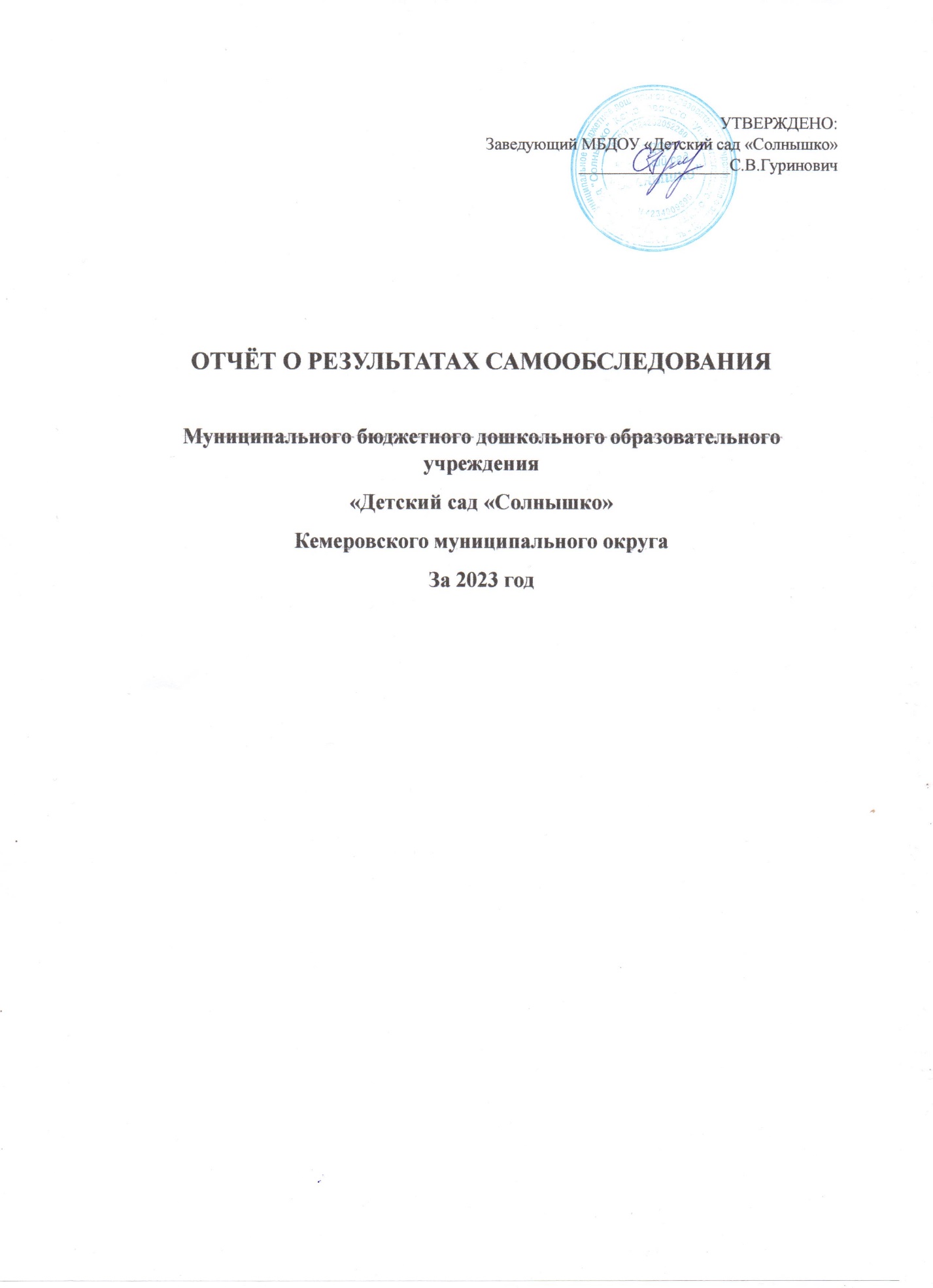 ОТЧЁТО результатах самообследования МБДОУ «Детский сад «Солнышко» за 2023 годСамообследование Муниципального бюджетного дошкольного образовательного учреждения «Детский сад «Солнышко» Кемеровского муниципального округа проведено в соответствии с:-Федеральным законом от 29.12.2012 г. № 273-ФЗ «Об образовании в Российской Федерации»;-Приказом Министерства образования и науки Российской Федерации от 14.06.2013 №462 «Об утверждении порядка проведения самообследования образовательной организацией»;- Приказом Министерства образования и науки Российской Федерации от 10.12.2013 г. №1324 «Об утверждении показателей деятельности образовательной организации, подлежащие самообследованию»;-Приказом Министерства образования и науки Российской Федерации от 14.12 2017г.№1218 «О внесении изменений в Порядок проведения самообследования образовательной организации, утверждённый приказом Министерства образования и науки Российской Федерации от 14.06.2013 г.№ 462».Цель проведения самообследования:Обеспечение доступности и открытости информации о деятельности организации, а также подготовка отчёта о результатах самообследования.Аналитическая частьI.Общие сведения об образовательной организацииII.Особенности управленияОрганы управленияРуководитель ДО и структурных подразделенийДля каждого структурного подразделения определено содержание деятельности, взаимодействие с другими структурными подразделениями.III.Оценка образовательной деятельностиОбразовательная деятельность организуется в соответствии с :1.Федеральным законом от 29.12.2012г. №273-ФЗ «Об образовании в Российской Федерации»2.Санитарно-эпидемиологическими правилами и нормативами СанПин 2.4.1.3049-13 «Санитарно-эпидемиологические требования к устройству, содержанию и организации режима работы дошкольных образовательных организаций», утверждены Постановлением главного государственного санитарного врача Российской Федерации от 15 мая 2013г.№26 (ред.от 27.08.2015г.)3.Приказом  Министерства образования и науки Российской Федерации от 17.10.2013г. №1155 «Об утверждении федерального государственного стандарта дошкольного образования»4.Приказом Министерства образования и науки Российской Федерации от 30.08.2013 г. №1014 «Об утверждении порядка организации и осуществления образовательной деятельности по основным общеобразовательным программам-образовательным программам дошкольного образования»5.Письмом «Комментарии к ФГОС дошкольного образования» Министерства образования и науки Российской Федерации» от 28.02.2014 г. №08-2496.Инновационной общеобразовательной программой «От рождения до школы» под редакцией Н.Е.Вераксы, Т.С.Комаровой, Э.М.Дорофеевой. 6-е издание ФГОС, 2023г. В учреждении реализуется образовательная программа дошкольного образования. Основная образовательная программа МБДОУ «Детский сад «Солнышко» разработана учреждением самостоятельно в соответствии Федеральной образовательной программой дошкольного образования, которая разработана в соответствии с Порядком разработки и утверждения федеральных основных общеобразовательных программ, утвержденным приказом Министерства просвещения Российской Федерации от 30 сентября 2022 г. № 874 (зарегистрирован Министерством юстиции Российской Федерации 2 ноября 2022 г., регистрационный № 70809) и  предназначена для работы с детьми от 1 года до 7(8) лет.Программа учитывает индивидуальные потребности детей раннего и дошкольного возраста, обеспечивает развитие личности, мотивации и способностей детей в различных видах деятельности через реализацию образовательных областей: «Социально-коммуникативное развитие», «Познавательное развитие», «Речевое развитие», «Художественно-эстетическое развитие», «Физическое развитие».В детском саду функционирует  логопедический пункт, целью которого является создание целостной системы, обеспечивающий оптимальные педагогические условия для детей, имеющих нарушения в развитии речи.Форма обучения: очнаяЯзык обучения: русскийПродолжительность учебного года длится с 01 сентября по 31 августа. С 01.09 по 15.09 и с 15.05 по 31.05- проводится педагогический мониторинг индивидуального развития воспитанников. Каникулы с 01.01-08.01. С 01.06-31.08 в летний оздоровительный период организуется образовательная деятельность только художественно-эстетического и оздоровительного направления.Непрерывная образовательная деятельность составляет:-для детей раннего возраста от 1года до 3лет не более 10 мин.;-для детей от 3 до 4 лет не более 15 мин.;-для детей от 4 до 5 лет не более 20 мин.;-для детей от 5-6 лет не более 25 мин.;-для детей от 6-7 (8) лет не более 30 мин.В группах раннего возраста образовательная деятельность проводится в первую и вторую половину дня. Образовательная деятельность, требующая  повышенной познавательной активности и умственного напряжения детей, организуется в первую половину дня.   Максимально допустимый объем образовательной нагрузки в первой половине дня в младшей и средней группах не превышает 30 и 40 минут соответственно, а в старшей и подготовительной – 45 минут и 1,5 часа соответственно. В середине времени, отведенного на непрерывную образовательную деятельность, проводят физкультурные минутки. Перерывы между периодами непрерывной образовательной деятельности - не менее 10 минут. С 5-ти лет одно занятие физической культурой проводится на улице (в зависимости от погодных условий). В середине непрерывной образовательной деятельности статического характера проводятся физкультурные минутки. В группах раннего возраста вся образовательная деятельность проводится в первую и вторую половину дня. Общая численность воспитанников, осваивающих ООПВ МБДОУ «Детский сад «Солнышко» работает 8 возрастных групп общеразвивающей направленностиГруппы укомплектованы полностью, вакансий для приёма детей в ДО нет. Порядок приёма и отчисления детей ведётся в соответствии с Положением о приёме и отчислении детей.Перечень документов, регламентирующих функции МБДОУ «Детский сад «Солнышко»IV. Оценка содержания и качества подготовки детейВ соответствии с ФГОС ДО уровень развития детей анализируется по итогам оценки индивидуального развития детей в рамках педагогической диагностики. Содержание диагностики связано с освоением содержания образовательной программы МБДОУ . Периодичность диагностики - два раза в год: в начале и в конце учебного года (сентябрь, май). В первом случае, она помогла выявить уровень индивидуального развития, а во втором – его динамику. Оценка индивидуального развития осуществляется через наблюдения, беседы, анализ продуктов детской деятельности, проблемные (диагностические ситуации, организуемые воспитателями и специалистами). Средние результаты качества освоения образовательной программы дошкольного образования МБДОУ по образовательным областям выглядят следующим образом: «Социально-коммуникативное развитие». 73% детей показали положительный результат освоения программного материала. «Познавательное развитие». 67% детей показали положительный результат освоения программного материала. «Речевое развитие». 65% детей показали положительный результат освоения программного материала. «Художественно-эстетическое развитие». 78% детей показали положительный результат освоения программного материала. «Физическое развитие». 85% показали положительный результат освоения программного материала. Знания детей достаточные, они способны применять их в повседневной деятельности. У детей в соответствии с возрастным развитием хорошо сформированы психические функции и физические качества. Положительное влияние на этот процесс оказало тесное сотрудничество воспитателей, специалистов, администрации ДОО и родителей (законных представителей), а также использование приемов развивающего обучения и индивидуального подхода к каждому ребенку. По результатам адаптационного периода можно констатировать следующую степень адаптации детей 1,5-3 лет. Группа общеразвивающей направленности детей 1,5-3 лет «Золотая рыбка»: сложная – 6%, средняя – 45%, легкая – 49%. Группа общеразвивающей направленности детей 1-3 лет «Чайки»: сложная – 10%, средняя – 41%, легкая – 49%. Факторы, влияющие на степень сложности адаптации детей - это ранний возраст и отсутствие речевой активности.Проводились следующие мероприятия в период адаптации: наблюдение и присмотр за детьми, оценка степени адаптации, игровые приемы для снижения эмоционального и общего дискомфорта, сотрудничество с родителями (законными представителями), использование стендовой информации, профилактика и просвещение воспитателей по вопросам адаптационного периода детей в группах ДОО. Приведенные данные позволяют говорить о наличии положительной динамики и развития обучающихся (воспитанников). В 2023 году воспитанники МБДОУ  принимали активное участие в конкурсных и массовых мероприятиях разного уровня, что позволило раскрыть их интеллектуальный и творческий потенциал, совершенствовать физические возможности. Это свидетельствует о профессиональном подходе педагогов к реализации принципов индивидуализации и социализации (ФГОС ДО) и задач основной образовательной программы. V.Оценка востребованности выпускниковВ 2023 году МБДОУ выпустило в школу 28 воспитанников. Анализ карт наблюдений по социальному развитию обучающихся на этапе завершения дошкольного образования дают следующие результаты: обследованы были 28 воспитанников. Получив данные результаты, можно сказать, что у 23 воспитанников (82%) сформированы социальные характеристики личности ребенка на этапе завершения дошкольного образования. Обучающимся (воспитанникам), у которых социальное развитие сформировано частично, необходимо играть в ролевые игры, предлагать задания и упражнения, направленные на развитие учебной мотивации, произвольности и развития внимания, а так же развитие логического мышления и его характеристик. Необходимо обратить внимание на работу с детьми по развитию мелкой моторики рук: в рисовании, в основном только с цветными карандашами, мелками для совершенствования навыков письма. Так же для некоторых детей необходимо получение дополнительной информации с целью обогащения словарного запаса, умения устанавливать причинно-следственные связи и развития социального интеллекта. 27 выпускников в 2023 году приняты в МБОУ «Береговская СОШ», и 1 ребёнок в школу г.Кемерово. VI.Оценка качества кадрового обеспеченияПриём на работу педагогических работников в Учреждение осуществляется на основании действующего законодательства. Педагогическую деятельность в МБДОУ осуществляют 18 педагогов. Из них: воспитатели 14 человек, старший воспитатель-1 человек, инструктор по ФИЗО -1 человек, музыкальный руководитель- 1 человек, учитель-логопед-1 человек.Квалификация педагогических и учебно-вспомогательных работников соответствует квалификационным характеристикам, установленным в Едином квалификационном справочнике должностей руководителей, специалистов и служащих, раздел «Квалификационные характеристики должностей работников образования», утвержденном приказом Министерства здравоохранения и социального развития Российской Федерации от 26.08.2010 № 761н. У педагогов созданы профессиональные страницы в сети интернет. Ссылки на профессиональные страницы педагогов размещены на официальном сайте МБДОУ «Детский сад «Солнышко» (http://www.солнышко-садик.рф) Непрерывность профессионального развития педагогических работников составляет 100%. Компетентность большинства педагогов  отражена в постановке целей и задач в организации педагогической деятельности, в умении разрабатывать проекты и программы, в умении использовать новые информационные технологии в педагогической деятельности. Это подтверждается результатами аттестации, результативном участии в методической работе ДО, проектной деятельности. Укомплектованность кадрами составляет 100%. Все педагоги занимаются самообразованием по различным темам; форма отчетности разнообразна: выступления на педсоветах, открытые уроки, собеседования, составление планов, самоанализ. Все педагоги систематизируют материал по выбранной теме, творчески используя его в своей практике, создают методические разработки, изготавливают дидактические пособия. Все это повышает эффективность образовательного процесса, качество реализации образовательной Программы. В методическом кабинете созданы все условия для дифференцированной помощи педагогам в работе с детьми и в повышении квалификации, профессионального мастерства. Методический кабинет доступен каждому педагогу. VII.Оценка качества учебно-методического обеспечения и библиотечно-информационного обеспеченияУчебно-методическое обеспечение образовательного процесса осуществлялось в МБДОУ в рамках проводимой методической работы, являющейся составной частью образовательного процесса. К учебно- методическому обеспечению относятся учебно-методические документы, пособия, рекомендации, методические материалы, а также эффективные методики и приемы обучения, позволяющие активизировать познавательную деятельность обучающихся и гарантированно достигать поставленные образовательные задачи. Для осуществления воспитательно-образовательной деятельности  были разработаны: образовательная программа дошкольного образования; рабочая программа воспитания; тематические, перспективные планы по всем разделам программы,созданы условия для самостоятельной деятельности детей по закреплению пройденного материала в течении тематической недели,разработаны рекомендации родителям по расширению и закреплению программного материала ;календарный учебный график; план летней оздоровительной работы; К учебно-методическому обеспечению относятся учебно-методические документы, пособия, рекомендации, методические материалы, а также эффективные методики и приемы обучения, позволяющие активизировать познавательную деятельность обучающихся и гарантированно достигать поставленные образовательные задачи. Библиотечно-информационный фондБиблиотечный фонд располагается в методическом кабинете, в кабинетах специалистов, в групповых помещениях. Библиотечный фонд представлен методической литературой по всем образовательным областям образовательной программы, детской художественной литературой, периодическими изданиями.Деятельность библиотечного фонда регламентируется нормативно- правовым актом «Порядок пользования библиотекой и информационными ресурсами, а также доступ к информационно-телекоммуникационным сетям и базам данных, учебным и методическим материалам, материально- техническим средствам обеспечения образовательной деятельности». В 2023 году библиотечный фонд был пополнен методической литературой, наглядно-дидактическими пособиями, энциклопедиями, художественной литературой.Учёт библиотечного фонда ведётся при помощи картотеки.Методический кабинет оснащен оборудованием, обеспечивающим свободный доступ к сети Интернет, работу с компьютером, принтером, сканером. Для педагогов обеспечен доступ к образовательным информационным системам и информационно-телекоммуникационным сетям. Оценка качества библиотечно-информационного обеспечения оценивается положительно.VIII.Оценка материально-технической базыМатериально – техническое обеспечение дошкольной образовательной организации соответствует ФГОС ДО и отвечают всем требованиям действующих СанПиН. В дошкольной образовательной организации созданы все необходимые условия, позволяющие в полной мере эффективно осуществлять образовательный процесс, решать задачи воспитания и развития детей с учетом основных направлений деятельности детского сада. Условия труда и жизнедеятельности детей созданы в соответствии с требованиями охраны труда. МБДОУ расположено в двухэтажном здании. Территория дошкольного учреждения по периметру ограждена металлическим забором, имеет наружное электрическое освещение и видеонаблюдение. Каждая возрастная группа имеет свой участок, обеспеченные необходимым современным оборудованием. На территории Учреждения имеется 2 спортивные площадки.МБДОУ «Детский сад «Солнышко» располагает 8 групповыми комнатами со спальнями и приёмными, музыкальным залом, спортивным залом, кабинетом учителя- логопеда, бассейном. Все имеющиеся помещения и площади доступные для детей и используются в педагогическом процессе.В ДО имеются: кабинет заведующего, методический кабинет, кабинет заведующего по АХЧ, медицинский блок, пищеблок, прачечная. Медицинский блок включает: кабинет медицинской сестры и процедурный кабинет. На первом этаже здания в отдельном блоке оборудован бассейн. Бассейн включает в себя: раздевалку для девочек, оборудованную  кабинками для одежды; туалет для девочек, оборудованный умывальной раковиной и унитазом; душевую для девочек; раздевалку для мальчиков оборудованную  кабинками для одежды; туалет для мальчиков оборудованный умывальной раковиной и унитазом;комнату с чашей бассейна, лабораторию для проведения анализа воды бассейна.В здании учреждения оборудован пищеблок, который включает в себя:загрузочную, горячий цех с раздаточной зоной и зоной нарезки хлеба, мясо-рыбный цех, овощной цех (первичной обработки овощей), овощной цех (вторичной обработки овощей), моечную для мытья кухонной посуды, кладовую сыпучих продуктов, помещение с холодильниками, комнату временного хранения отходов, комнату уборочного инвентаря.В групповых комнатах пространство организовано таким образом, чтобы было достаточно места для занятий игровой и познавательной деятельностью, выделено место для отдыха детей (уголки уединения). Предметно-развивающая среда в групповых комнатах создана с учетом «Федерального государственного образовательного стандарта дошкольного образования» (2013г.) к созданию развивающей предметно-пространственной среды, обеспечивающих реализацию основной общеобразовательной программы дошкольного образования».   Развивающая предметно-пространственная среда подобрана с учетом принципа интеграции образовательных областей. При этом материалы и оборудование для одной образовательной области используются и в процессе реализации других областей. Также в групповых комнатах имеется интерактивное оборудование по возрастной категории детей.Питание детей в ДО. В ДО организовано 5 - разовое, полноценное и сбалансированное питание в соответствии с нормами СанПиН. Документально определены нормы питания на одного ребенка в день, ассортимент основных рекомендованных для использования продуктов питания, в том числе, фруктов и соков. Составлено 10 – дневное меню. Питание детей в ДО осуществляется в соответствии с режимом дня на холодный и теплый период года.  Материально-техническая база детского сада находится в хорошем состоянии.Наименование образовательной организацииМуниципальное бюджетное дошкольное образовательное учреждение «Детский сад «Солнышко» Кемеровского муниципального округаСокращённое наименование (по Уставу)МБДОУ «Детский сад «Солнышко»Руководитель организацииГуринович Светлана ВладимировнаЮридический адрес650512 Российская Федерация, Кемеровская область-Кузбасс, Кемеровский муниципальный округ, д.Береговая, ул.Молодёжная,1БФактический адрес650512 Российская Федерация, Кемеровская область-Кузбасс, Кемеровский муниципальный округ, д.Береговая, ул.Молодёжная,1БТелефон, факс+7 (3842) 606-344Адрес электронной почтыSolnyshkosad22@yandex.ruУчредительМуниципальное образование «Кемеровский муниципальный округ»Дата создания01.03.1997 годЛицензия на право ведения образовательной деятельностиЛицензия №17506 Серия 42ЛОI,Выдана отДействительна: бессрочноСвидетельство о государственной аккредитацииАккредитация не предусмотрена законодательствомЛицензия на осуществление медицинской деятельности-Режим работыПятидневная рабочая неделя (понедельник-пятница) с 7.00 до 19.00, группы функционируют в режиме полного дня (12-часов)Выходные дни-суббота, воскресенье и праздничные дни, установленные законодательством Российской Федерации.НаименованиеФункцииЗаведующийКонтролирует работу и обеспечивает эффективное взаимодействие структурных подразделений организации, утверждает штатное расписание, отчетные документы организации, осуществляет общее руководство ДОУПедагогический советОсуществляет текущее руководство образовательной деятельностью ДОУ, в том числе рассматривает вопросы:развития образовательных услуг;регламентации образовательных отношений;разработки образовательных программ;материально-технического обеспечения образовательного процесса;аттестации, повышения квалификации педагогических работников;координации деятельности методических объединенийОбщее собрание работниковРеализует право работников участвовать в управлении образовательной организацией, в том числе:участвовать в разработке и принятии коллективного договора, Правил трудового распорядка, изменений и дополнений к ним;принимать локальные акты, которые регламентируют деятельность образовательной организации и связаны с правами и обязанностями работников;разрешать конфликтные ситуации между работниками и администрацией образовательной организации;вносить предложения по корректировке плана мероприятий организации, совершенствованию ее работы и развитию материальной базыРодительский комитетКоллегиальный орган, выражающий мнение родительской общественности.Деятельность родительского комитета регламентируется Положением о родительском комитетеЗаведующийГуринович Светлана ВладимировнаЗаместитель заведующий по АХЧКолюжникова Елена АлексеевнаСтарший воспитательСтенюшкина Евгения ВикторовнаУчитель-логопедДанченко Маргарита НиколаевнаМузыкальный руководительАрышева Ольга ВикторовнаИнструктор по ФИЗОЕлозова Юлия СергеевнаВозрастные группыКоличество воспитанников«Золотая рыбка» (первая младшая группа)16«Чайки» (первая младшая группа)14«Жемчужинка»(вторая младшая группа)20«Альбатросики» (средняя группа)20«Катерок» (средняя группа)18«Бережок»(старшая группа)21«Белые кораблики» (подготовительная группа)19«Чудо остров» (подготовительная группа)18ИТОГО:146Название документаСсылка на сайт ООУстав учрежденияhttp://www.солнышкосадик.рф Изменения и дополнения Устава учрежденияhttp://www.солнышкосадик.рф Свидетельство о внесении записи в Единый государственный реестр юридических лицhttp://www.солнышкосадик.рф Свидетельство о постановке на учет в налоговом органеhttp://www.солнышкосадик.рф Лицензия на право осуществления образовательной деятельностиhttp://www.солнышкосадик.рф Разработанные и утвержденные в соответствии с требованиями реализуемые в образовательной организации образовательные программыhttp://www.солнышкосадик.рф Программа развития образовательной организацииhttp://www.солнышкосадик.рф Основная образовательная программа ДОРабочие программы возрастных группЛокальный нормативный акт, регламентирующий правила внутреннего распорядка воспитанниковЛокальный нормативный акт, регламентирующий нормы профессиональной этики педагогических работников образовательной организации.Локальный нормативный акт, регламентирующий правила приема обучающихся в части, не урегулированной законодательством об образовании (в т.ч. порядок оформления возникновения образовательных отношений)Локальный нормативный акт, регламентирующий порядок организации работы психолого-медико-педагогического консилиумаОбщая численность педагогических кадровКоличество педагогов100%ВозрастВозрастВозраст20-25 лет317%30-39 лет633%40-44 лет422%45 и выше528%Педагогический стажПедагогический стажПедагогический стаж0-5 лет633%5-10 лет16%11-15 лет317%16-20 лет528%20-25 лет16%25 лет и выше210%ОбразованиеОбразованиеОбразованиеСредне-специальное950%Высшее950%Курсы повышения квалификацииКурсы повышения квалификацииКурсы повышения квалификации18100%АттестацияАттестацияАттестацияПервая категория422,2%Высшая категория844,5%Без категории633,3%